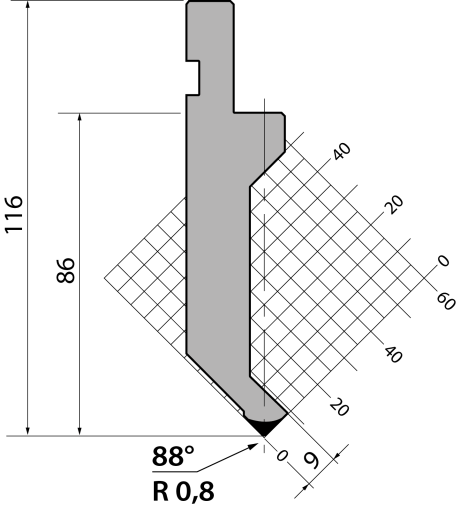 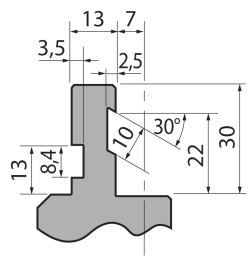 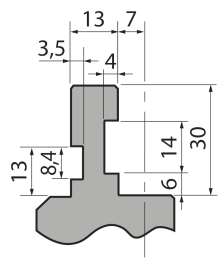 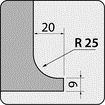 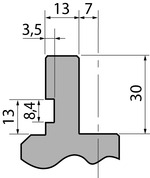 Пуансон тип Promecam P.116.88.R08/FПуансон тип Promecam P.116.88.R08/FПуансон тип Promecam P.116.88.R08/FПуансон тип Promecam P.116.88.R08/FПуансон тип Promecam P.116.88.R08/Fартикулдлина, ммвес, кгмакс. усилиеP.116.88.R08/F80511,5040 т/метрзаказатьСтандартные секции инструмента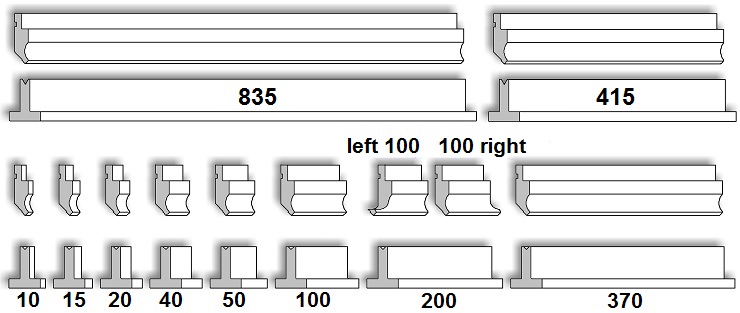 Стандартные секции инструментаСтандартные секции инструментаСтандартные секции инструментаСтандартные секции инструмента